Welcome to the Rainbow staff team 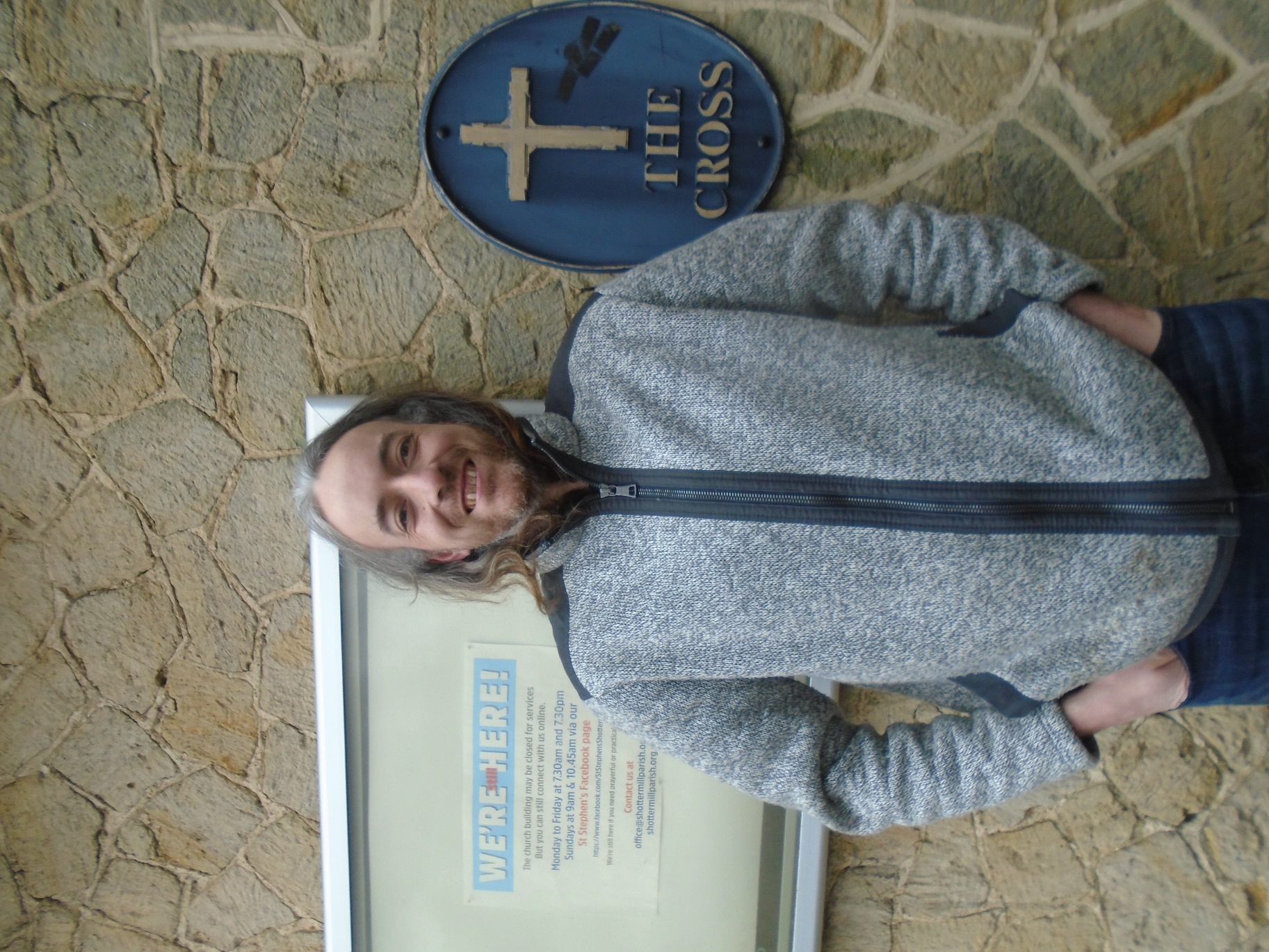 Chris DaiduOn Tuesday we welcome a new face to the place!Chris Naidu is a qualified childcare practitioner with 12 years childcare experience of working in a number of roles, a private nanny, working with a special needs child and in a busy nursery setting.Chris will be working every day, mixture of whole days & afternoons, so all the children will get to meet him. When he came for his interview morning, he played and read the children a story outside. He proved to be very popular and the children, have since asked “where is our big friend?” (Chris is over 6 feet tall!!!)He will be settling into our routines and procedures this term, so won’t be taking on a key group, but will be assisting other staff with written observations and general supervision duties. He is on a 3 -month probationary contract, as do all staff. While he is on a probationary contract, he will not be left unsupervised with the children and he will not be undertaking any personal care or toilet duties (lucky him!) as dictated by our probationary policies and procedures. 